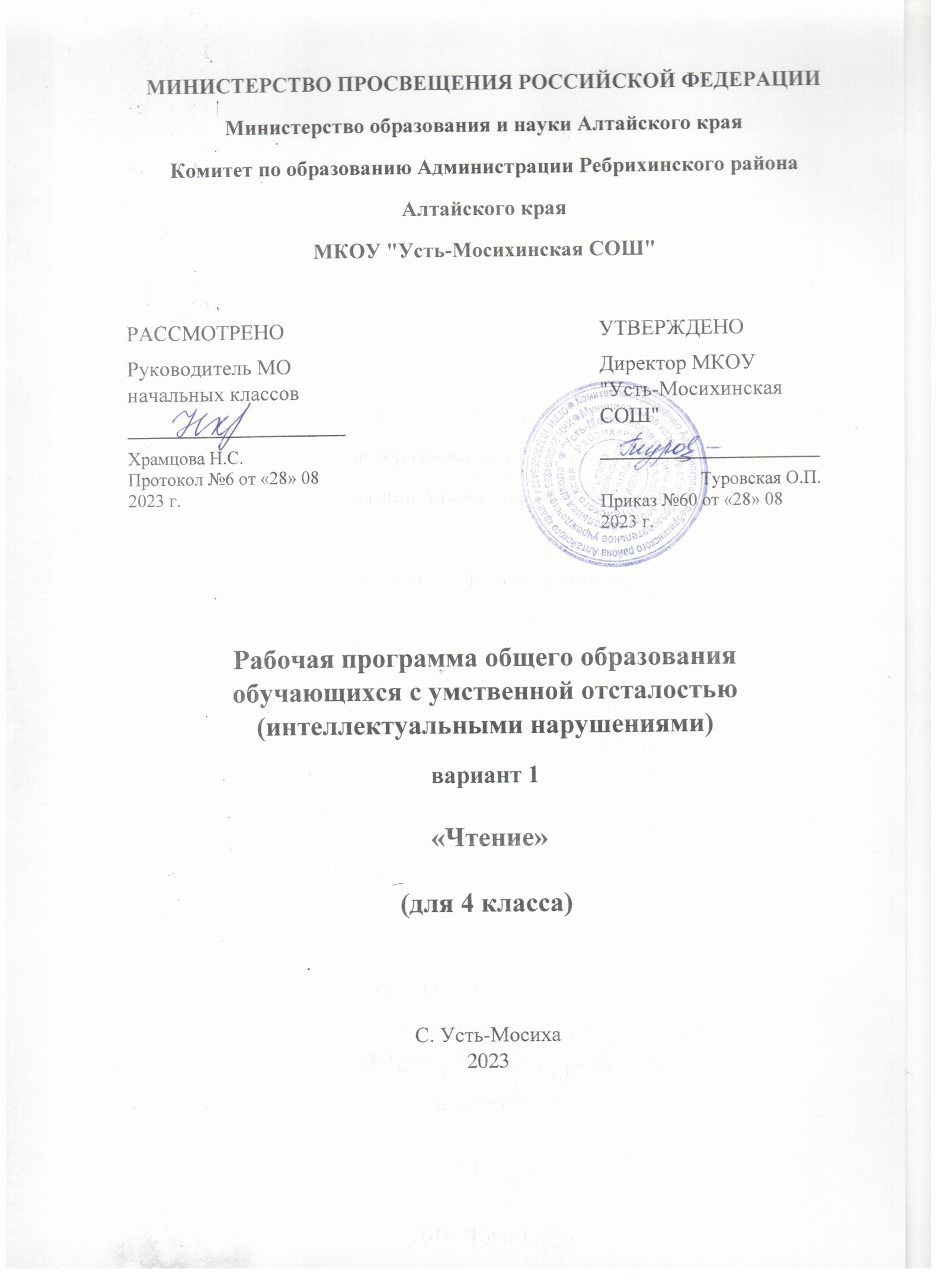 ПОЯСНИТЕЛЬНАЯ ЗАПИСКАРабочая программа по учебному предмету «Чтение» составлена на основе Федеральной адаптированной основной общеобразовательной программы обучающихся с умственной отсталостью (интеллектуальными нарушениями), далее ФАООП УО (вариант1), утверждена приказом Министерства просвещения России от 24.11.2022г № 1026  (https://clck.ru/33NMkR ) и адресована обучающимся с легкой умственной отсталостью (интеллектуальными нарушениями) с учетом реализации особых образовательных потребностей.	ФАООП УО (вариант 1) адресована обучающимся с легкой умственной отсталостью (интеллектуальными нарушениями) с учетом реализации их особых образовательных потребностей, а также индивидуальных особенностей и возможностей.           Учебный предмет «Чтение» относится к предметной области «Язык и речевая практика» и является обязательной частью учебного плана. В соответствии с учебным планом рабочая программа по учебному предмету «Чтение» в 4 классе рассчитана на 34 учебные недели и составляет 136 часов в год (4 часа в неделю).По заявлению родителей, с учётом диагноза ребёнка и его особенностей, тематическое планирование составлено в очно-заочной форме. Количество часов очного обучения с 4 часов  сокращено до 2 часов. Часы заочного обучения, предусмотренные программой, учащийся будет осваивать самостоятельно, под контролем родителей.Федеральная адаптированная основная общеобразовательная программа определяет цель и задачи учебного предмета «Чтение».Цель обучения - учить правильному чтению слов, предложений и текстов по слогам.Задачи обучения:воспитание у обучающихся интереса к чтению;формирование техники чтения: правильного и выразительного чтения, обеспечение постепенного перехода от послогового чтения к чтению целым словом;формирование навыков сознательного чтения: читать доступный пониманию текст вслух, шёпотом, а затем и про себя, осмысленно воспринимать содержание прочитанного, сопереживать героям произведения, давать оценку их поступкам во время коллективного анализа;развитие у обучающихся умения общаться на уроке чтения: отвечать на вопросы педагогического работника, спрашивать о непонятных словах, делиться впечатлениями о прочитанном, дополнять пересказы текста, рисовать к тексту словесные картинки, коллективно обсуждать предполагаемый ответ.Рабочая программа по учебному предмету «Чтение» в 4 классе определяет следующие задачи:формирование умения читать  доступный пониманию текст вслух и про себя;развитие умения осмысленно воспринимать содержание текста, умение поделиться впечатлением о прочитанном, умение пересказывать текст;развитие навыка правильного, сознательного и  выразительного чтения;формирование читательской самостоятельности у обучающихся: развитие у них интереса к чтению, знакомство с лучшими, доступными их пониманию произведениями детской литературы;формирование навыка самостоятельного чтения книг, читательской культуры, посещения библиотеки, умение выбирать книги по интересу;формирование навыка самостоятельной работы с книгой.                                                       СОДЕРЖАНИЕ ОБУЧЕНИЯВ 4 классе особое внимание уделяется совершенствованию у обучающихся сознательного, правильного и выразительного чтения.Работа над выразительным чтением включает соблюдение пауз между предложениями, логического ударения, необходимой интонации. Для понимания читаемого осуществляется следующая работа: выделение главной мысли произведения, осознание последовательности, причинности и смысла читаемого, деление текста на законченные по смыслу части по данным заглавиям, придумывание заглавий к основным частям текста, коллективное составление плана. Для развития устной речи используется метод полного и выборочного пересказа, заучивание наизусть стихотворений, басен. В процессе обучения целесообразно использовать следующие методы и приемы:словесный метод (рассказ, беседа, работа с учебником);наглядный метод (метод иллюстраций, метод демонстраций, схемы);практический метод (упражнения, практическая работа, пересказ по картинному плану, выборочное чтение);репродуктивный метод (работа по алгоритму).Содержание разделов                                                                          ПЛАНИРУЕМЫЕ РЕЗУЛЬТАТЫЛичностные:эмоциональное восприятие художественного текста;эмоциональное отношение к поступкам героев прочитанных текстов;первоначальные представления о нравственном смысле некоторых понятий (доброта, сострадание, уважение к старшим и некоторые другие), отражённых в литературных произведениях;чувство любви к Родине и малой Родине;ориентация в нравственном содержании поступков героев прочитанных произведений (с помощью учителя).Предметные:Минимальный уровень:осознанно и правильно читать текст вслух по слогам и целыми словами;пересказывать содержание прочитанного текста по вопросам; выделять из текста предложения на заданную тему;участвовать в обсуждении темы текста и выбора заголовка к нему;участвовать в коллективной работе по оценке поступков героев и событий; выразительно читать наизусть 5-7 коротких стихотворений. Достаточный уровень:читать текст после предварительного анализа вслух целыми словами (сложные по семантике и структуре слова ― по слогам) с соблюдением пауз, с соответствующим тоном голоса и темпом речи; отвечать на вопросы учителя по прочитанному тексту; определять основную мысль текста после предварительного его анализа; читать текст про себя с выполнением заданий учителя; определять главных действующих лиц произведения;давать элементарную оценку их поступков; читать диалоги по ролям с использованием некоторых средств устной выразительности (после предварительного разбора); пересказывать текст по частям с опорой на вопросы учителя, картинный план или иллюстрацию; выразительно читать наизусть 7-8 стихотворений.                       Система оценки достиженийОценка личностных результатов предполагает, прежде всего, оценку продвижения обучающегося в овладении социальными (жизненными) компетенциями, может быть представлена в условных единицах:0 баллов - нет фиксируемой динамики;1 балл - минимальная динамика;2 балла - удовлетворительная динамика;3 балла - значительная динамика.В 4 классе текущий контроль по предмету «Чтение» осуществляется в форме устных ответов индивидуально или фронтально. При оценке устных ответов принимается во внимание:чтение текста, пересказ содержания произведения (полно, кратко, выборочно);выразительное чтение наизусть или с листа на материале изучаемых программных произведений;умение ориентироваться в тексте; знание литературных произведений.  Оценка «5» - ставится обучающемуся, если он: читает целыми словами правильно, с 1 – 2 самостоятельно исправленными ошибками; читает выразительно, с соблюдением синтаксических и смысловых пауз, логических ударений; отвечает на вопросы и передаёт содержание прочитанного полно, правильно, последовательно; твёрдо знает наизусть текст стихотворения и читает его выразительно.Оценка «4»- ставится обучающемуся, если он читает целыми словами, некоторые трудные слова – по слогам; допускает 1 – 2 ошибки при чтении, соблюдение смысловых пауз, логических ударений, допускает неточности в ответах на вопросы и при пересказе содержания, но исправляет их самостоятельно или с незначительной помощью учителя; допускает при чтении наизусть 1-2 самостоятельно исправляемые ошибки; читает наизусть недостаточно выразительно. Оценка «3» - ставится обучающемуся, если он читает, в основном, целыми словами, трудные слова – по слогам; допускает 3-4 ошибки при чтении, соблюдении смысловых и синтаксических пауз, логических ударений; отвечает на вопросы и пересказывает содержание прочитанного с помощью учителя; обнаруживает при чтении наизусть нетвёрдое усвоение текста.            Оценка «2» - не ставится.	                Тематическое планирование по чтению  в 4 классе.№ п/пНазвание раздела, темыКоличество 
часовКонтрольные работы1.Школьная жизнь121 (тест)2.Время листьям опадать171 (тест)3.Делу – время, потехе – час71 (тест)4.В мире животных131 (тест)5.Жизнь дана на добрые дела81 (тест)6.Зима наступила231 (тест)7.Весёлые истории81 (тест)8.Полюбуйся, весна наступает141 (тест)9.В мире волшебной сказки101 (тест)10.Родная земля131 (тест)11.Лето пришло111 (тест)Итого:Итого:13611№ ппТема  урокаКол-во часовКол-во часовочнозаочноI. Школьная жизнь – 12 часовI. Школьная жизнь – 12 часов1. По Н. Носову.Рассказ «Снова в школу»Э. Мошковская.Рассказ «Жил-был Учитель»112По Ю. Ермолаеву.Рассказ «Поздравление»М. Пляцковский.Стихотворение «Чему учат в школе» (в сокращении)113. По Е. Шварцу.Рассказ «Как Маруся дежурила»  По Е. Ильиной.Рассказ «Шум и Шумок»  114 В. Орлов.Стихотворение «Почему сороконожки опоздали на урок» По Л. Каминскому.Рассказ «Три желания Вити»115В. Берестов.Стихотворение «Читалочка»По М. Бартеневу.Рассказ «Зарубите на носу»116Загадки про школьные принадлежностиОбобщающий урок по разделу «Школьная жизнь».Внеклассное чтение.Стихи и рассказы о школе.Время листьям опадать... -17 часовВремя листьям опадать... -17 часовВремя листьям опадать... -17 часовВремя листьям опадать... -17 часов7Н. Антонова. Стихотворение «Жёлтой краской кто-то…»По Н. Абрамцевой.Сказка «Осенняя сказка»118Е. Благинина.Стихотворение «Подарки осени»По Л. Воронковой.Рассказ «Лесные подарки»119А. Твардовский.Стихотворение «Лес осенью»По В. Путилиной.Рассказ «В осеннем лесу1110Н. Некрасов.Стихотворение «Славная осень»По Ю.Шиму.Сказка «Отчего Осень грустна»1111К. Бальмонт.Стихотворение «Осень»По Ю. Ковалю.Рассказ «Три сойки»1112По Н. Сладкову.Сказка «Холодная зимовка»А. Плещеев.Стихотворение «Скучная картина!» (отрывок)1113По О. Иваненко.Сказка «Сказка про маленького жучка»По К. Ушинскому.Сказка «Пчёлы и мухи»1114По Г. Граубину. Рассказ «Время листьям опадать…»Осенние загадки1115Обобщающий урок по разделу «Время листьям опадать».Внеклассное чтение. Стихи русских поэтов про осень11Делу – время, потехе – час – 7 часовДелу – время, потехе – час – 7 часовДелу – время, потехе – час – 7 часовДелу – время, потехе – час – 7 часов16Русская потешка «Пекла кошка пирожки…»Чешская потешка «Сенокос»1117По Л. Пантелееву. Рассказ «Карусели»По Н. Носову. Рассказ «Прятки»1118Считалки.По М. Булатову. Рассказ «Жмурки»1119Обобщающий урок по разделу «Делу- время, потехе – час».Внеклассное чтение. Пословицы  и поговорки о труде11В мире животных – 13 часовВ мире животных – 13 часовВ мире животных – 13 часовВ мире животных – 13 часов20По К. Ушинскому. Рассказ «Бодливая корова»По В. Бирюкову. Сказка «Упрямый котёнок»1121По В. Гаранжину. Рассказ «Пушок»По Е. Чарушину. Рассказ «Томка»1122По Б. Житкову. Рассказ «Охотник и собаки»По Л. Матвеевой. Рассказ «Чук заболел»1123Г. Снегирёв. Рассказ «Хитрый бурундук»По А. Баркову. Рассказ «Барсучья кладовая»1124По А. Дорохову. Рассказ «Гостья» Г. Корольков.Рассказ «Игрушки лисят»1125По Ю. Дмитриеву. Рассказ «Лиса»Загадки про животных1126Обобщающий урок по разделу «В мире животных».Рассказы Е. Чарушина про животных11Жизнь дана на добрые дела – 8 часовЖизнь дана на добрые дела – 8 часовЖизнь дана на добрые дела – 8 часовЖизнь дана на добрые дела – 8 часов27Г. Ладонщиков. Стихотворение «Миша-мастер»По Е. Пермяку. Рассказ «Пичугин мост»1128В. Хомченко. Рассказ «Михаськин сад»По С. Баруздину. Рассказ «Когда люди радуются»1129По Ю. Ермолаеву. Рассказ «Про каникулы и полезные дела»Е. Благинина. Стихотворение «Котёнок»1130В. Голявкин. Рассказ «Птичка»Обобщающий урок по разделу «Жизнь дана на добрые дела».Рассказы и стихи про добрые дела11Зима наступила – 23 часаЗима наступила – 23 часаЗима наступила – 23 часаЗима наступила – 23 часа31По Л. Воронковой. Рассказ «Снег идёт»А. Слащёв. Сказка «Снегурочка». Часть 11132А. Слащёв. Сказка «Снегурочка». Часть 2И. Суриков. Стихотворение «Зима» (отрывок)1133С. Маршак. Стихотворение «Декабрь» (отрывок)По В. Сутееву. Сказка «Ёлка». Часть 11134По В. Сутееву. Сказка «Ёлка». Часть 2По Л. Клавдиной. Рассказ «Вечер под рождество»11  35Р.Тимершин. Стихотворение «Где лежало «спасибо»?По Н. Носову. Рассказ «На горке». Часть 11136По Н. Носову. Рассказ «На горке». Часть 2Русская народная сказка «Лисичка-сестричка и волк». Часть 11137Русская народная  сказка«Лисичка-сестричка и волк». Часть 2А. Бродский. Сказка «Как Солнце с Морозом поссорились»38П. Головкин. Рассказ «Зимняя сказка»Г.Скребицкий. Рассказ «Митины друзья». Часть 11139Г.Скребицкий. Рассказ «Митины друзья». Часть 2В. Бирюков. Стихотворение «Снежная шапка»1140По А. Тумбасову. Рассказ «В шубах и шапках»Н. Некрасов. Стихотворение «Не ветер бушует над бором...»1141По В. Бианки. Рассказ «Находчивый медведь»По А. Спирину.Рассказ «Зимние приметы»1142Зимние загадки. Обобщающий урок по разделу «Зима наступила».Внеклассное чтение.Стихи про зимнюю природу11Весёлые истории – 8 часовВесёлые истории – 8 часовВесёлые истории – 8 часовВесёлые истории – 8 часов43По Н. Носову. Сказка «Как Винтик и Шпунтик сделали пылесос». Часть 1По Н. Носову. Сказка «Как Винтик и Шпунтик сделали пылесос». Часть 21144Г. Остер. Сказка «Одни неприятности»М. Пляцковский. Сказка «Однажды утром»1145В. Бирюков. Сказка «Почему комары кусаются?»С. Маршак. «Вот какой рассеянный!»(отрывок). Внеклассное чтение. Стихи для детей С. Маршака1146По О. Кургузову.Рассказ «Две лишние коробки»Г Чичинадзе. Стихотворение «Отвечайте, правда ли?». Обобщающий урок по разделу«Весёлые истории»11Полюбуйся, весна наступает… - 14 часовПолюбуйся, весна наступает… - 14 часовПолюбуйся, весна наступает… - 14 часовПолюбуйся, весна наступает… - 14 часов47В. Алфёров. Стихотворение «Март»По М. Фроловой. Рассказ «Восьмое марта». Часть 11148По М. Фроловой. Рассказ «Восьмое марта». Часть 2Е. Благинина. Стихотворение «Бабушка-забота»1149По А.Соколовскому. Рассказ «Бабушкина вешалка»По В. Бианки.Рассказ «Последняя льдина»1150А. Плещеев. Стихотворение «Весна»По А. Баркову. Рассказ «Скворцы прилетели»1151По Э. Шиму. Сказка «Всему свой срок»И. Никитин. Стихотворение «Полюбуйся, весна наступает...»1152По Ю. Ковалю. Рассказ «Весенний вечер»По Ю. Дмитриеву. Рассказ «Опасная красавица»1153Весенние загадкиОбобщающий урок по разделу «Полюбуйся, весна  наступает…».Внеклассное чтение. Стихи русских поэтов о весне11В мире волшебной сказки – 10 часовВ мире волшебной сказки – 10 часовВ мире волшебной сказки – 10 часовВ мире волшебной сказки – 10 часов54Русская народная сказка «Хаврошечка» ч.1Русская народная сказка «Хаврошечка» ч.21155Русская народная сказка «Сказка о серебряном блюдечке и наливном яблочке».  Часть 1Русская народная сказка «Сказка о серебряном блюдечке и наливном яблочке». Часть 21156А. Пушкин. Стихотворение «У лукоморья дуб зелёный...»По Ш. Перро. Сказка «Подарки феи». Часть 11157По Ш. Перро. Сказка «Подарки феи». Часть 2Братья Гримм. Сказка «Горшочек каши»1158По В. Порудоминскому. Рассказ «Наши сказки»Обобщающий урок по разделу «В мире волшебной сказки».Внеклассное чтение.  Русские народные сказки11Родная земля – 13 часовРодная земля – 13 часовРодная земля – 13 часовРодная земля – 13 часов59М. Ильин.Рассказ «Царь-колокол»С. Васильева.Рассказ «Город на Неве»1160Д. Павлычко. Стихотворение «Где всего прекрасней на земле?»С. Вербова.Рассказ «Сочинение на тему»1161С. Вербова.Рассказ «Сочинение на тему»По Л. Кассилю. Рассказ «Какое это слово?»1162По Л. Кассилю.Рассказ «Какое это слово?»По Б. Никольскому.Рассказ «Главное Дело»1163По Б. Никольскому.Рассказ «Главное Дело»А. Усачёв.Стихотворение «Защита»1164По Л. Кассилю. Рассказ «Никто не знает, но помнят все»Т. Белозёров. Стихотворение «День Победы» Обобщающий урок по разделу«Родная земля».Внеклассное чтение. Стихи и рассказы о войне11Лето пришло – 11 часовЛето пришло – 11 часовЛето пришло – 11 часовЛето пришло – 11 часов65С. Козлов.Сказка «Ливень»Г. Граубин.Стихотворение «Тучка»1166Н. Павлова.Сказка «Хитрый одуванчик».Часть 1-2Е. Благинина. Стихотворение «Одуванчик»1167По А. Дорохову. Рассказ «Встреча со змеёй»А. Бродский.Стихотворение «Летний снег»1168В. Голявкин.Рассказ «После зимы будет лето»О. Тарнопольская Стихотворение «Хозяюшка»По А.Спирину.Рассказ «Летние приметы»Обобщающий урок по разделу «Лето пришло».11